ประกาศองค์การบริหารส่วนตำบลโอโลเรื่อง  การรับสมัครบุคคลทั่วไปเพื่อสรรหาและเลือกสรรเป็นพนักงานจ้าง ประจำปีงบประมาณ  พ.ศ.  2562      …………………………………		ด้วยองค์การบริหารส่าวนตำบลโอโล  อำเภอภูเขียว  จังหวัดชัยภูมิ มีความประสงค์จะรับสมัครบุคคลเพื่อสรรหาและเลือกสรรเป็นพนักงานจ้างองค์การบริหารส่วนตำบลโอโล  อำเภอภูเขียว  จังหวัดชัยภูมิ   จำนวน  1  ตำแหน่ง   1  อัตรา    ฉะนั้น     อาศัยอำนาจตามประกาศคณะกรรมการพนักงานส่วนตำบลจังหวัดชัยภูมิ  เรื่อง  หลักเกณฑ์เกี่ยวกับพนักงานจ้าง หมวด 4 การสรรหาและเลือกสรร ข้อ 19  ลงวันที่  7 กรกฎาคม  พ.ศ. 2547 จึงประกาศรับสมัครบุคคลเพื่อสรรหาและเลือกสรรเป็นพนักงานจ้าง ดังนี้ ๑. ตำแหน่งที่รับสมัคร    ดังนี้    ประเภทพนักงานจ้างทั่วไป        			            ตำแหน่ง คนงานทั่วไป 	สังกัดสำนักปลัด	    	จำนวน  1  อัตรา๒. คุณสมบัติของผู้มีสิทธิ์เข้ารับการสรรหาและเลือกสรรเป็นพนักงานจ้าง2.1 คุณสมบัติทั่วไป        ผู้สมัครต้องมีคุณสมบัติทั่วไป และไม่มีลักษณะต้องห้ามตามประกาศคณะกรรมการพนักงานส่วนตำบลจังหวัดชัยภูมิ เรื่อง  หลักเกณฑ์เกี่ยวกับพนักงานจ้าง ลงวันที่ 11 สิงหาคม  2547 หมวด 1 ข้อ 4 ดังต่อไปนี้๑. มีสัญชาติไทย2. มีอายุไม่ต่ำกว่า  ๑๘ ปี บริบูรณ์และไม่เกิน  ๖๐ ปี  ๓. ไม่เป็นบุคคลล้มละลาย                                 	๔. ไม่เป็นผู้มีร่างกายทุพพลภาพจนไม่สามารถปฏิบัติหน้าที่ได้            ไร้ความสามารถหรือจิตฟั่นเฟือนไม่สมประกอบ หรือเป็นโรคตามที่กำหนดไว้ในประกาศกำหนดโรคที่เป็นลักษณะต้องห้ามเบื้องตัน สำหรับพนักงานส่วนตำบล  ดังนี้  (ก) โรคเรื้อนในระยะติดต่อหรือในระยะที่ปรากฏอาการเป็นที่รังเกียจแก่สังคม
 (ข) วัณโรคในระยะอันตราย
 (ค) โรคเท้าช้างในระยะที่ปรากฏอาการเป็นที่รังเกียจแก่สังคม			 (ง)  โรคติดยาเสพติดให้โทษ/-2-…-2- (จ) โรคพิษสุราเรื้อรัง              		๕. ไม่เป็นผู้ดำรงตำแหน่งทางการเมือง กรรมการพรรคการเมือง  หรือเจ้าหน้าที่ในพรรคการเมือง
  			๖. ไม่เป็นผู้ดำรงตำแหน่งผู้บริหารท้องถิ่น คณะผู้บริหารท้องถิ่นสมาชิกสภาท้องถิ่น    			๗. ไม่เป็นผู้เคยต้องรับโทษจำคุกโดยคำพิพากษาถึงที่สุดให้จำคุกเพราะกระทำความผิดทางอาญา เว้นแต่เป็นโทษ สำหรับความผิดที่ได้กระทำโดยประมาทหรือความผิดลหุโทษ
 			๘. ไม่เป็นผู้เคยถูกลงโทษ  ให้ออก ปลดออกไล่ออกจากราชการ รัฐวิสาหกิจหรือหน่วยงานอื่นของรัฐ       		๙. ไม่เป็นข้าราชการหรือลูกจ้างของส่วนราชการ  พนักงานจ้างหรือลูกจ้างของหน่วยงานอื่นของรัฐ  รัฐวิสาหกิจ  หรือพนักงานหรือลูกจ้างของราชการส่วนท้องถิ่น  สำหรับพระภิกษุ  หรือสามเณร  ไม่สามารถสมัครสอบและไม่อาจให้เข้าสอบแข่งขันเพื่อบรรจุและแต่งตั้งเป็นพนักงานส่วนตำบลได้  ทั้งนี้  ตามหนังสือสำนักงาน ก.พ.  ที่  นร ๐๙๐๔/ว ๙  ลงวันที่  ๑๗  พฤศจิกายน  ๒๕๑๐  หนังสือสำนักงาน ก.ท. ด่วนมาก ที่ มท ๐๓๑๑/ว ๕๖๒๖  ลงวันที่  ๒๓  มกราคม  ๒๕๒๑  และตามความในข้อ  ๕  ของคำสั่งมหาเถรสมาคม  ลงวันที่  ๒๑  กันยายน  ๒๕๒๑		๒.๒ คุณสมบัติเฉพาะตำแหน่ง		    ผู้สมัครเข้ารับการสรรหาและเลือกสรร  จะต้องเป็นผู้มีคุณสมบัติเฉพาะสำหรับตำแหน่ง   ตามที่ระบุไว้ในรายละเอียดเกี่ยวกับการับสมัครท้ายประกาศ (ภาคผนวก ก.)		๓. อัตราค่าตอบแทนที่จะได้รับ และระยะเวลาการจ้าง		    ผู้ที่สอบแข่งขันได้และได้รับการบรรจุและแต่งตั้งให้ดำรงตำแหน่งจะได้รับค่าตอบแทน (ตามประกาศคณะกรรมการกลางพนักงานส่วนตำบล เรื่อง มาตรฐานทั่วไปเกี่ยวกับพนักงานจ้าง (ฉบับที่ 3) ฉบับลงวันที่ 10 กรกฎาคม 2557  (รายละเอียดตามภาคผนวก ก. -           ท้ายประกาศฯ) 		๔.  วัน เวลา และสถานที่รับสมัคร		      4.1 กำหนดการรับสมัคร                                 ตั้งแต่วันที่  2-13  เดือน สิงหาคม   พ.ศ. 2562  (ตั้งแต่เวลา ๐๘.๓๐ – ๑๖.๓๐ น.) เว้นวันหยุดราชการ ณ สำนักปลัด  องค์การบริหารส่วนตำบลโอโล หมู่ที่ 3 ตำบลโอโล  อำเภอภูเขียว  จังหวัดชัยภูมิ  หรือสอบถามรายละเอียดได้ที่  หมายเลขโทรศัพท์ ๐-๔๔05-6433 /4.2 วิธีการยื่นใบสมัคร...-3- 		     ๔.๒ วิธีการยื่นใบสมัคร	                       ผู้ประสงค์จะสมัครเป็นพนักงานจ้างขององค์การบริหารส่วนตำบลโอโล ขอรับและยื่นใบสมัครด้วยตนเองและลงลายมือชื่อรับรองสำเนาถูกต้องเพื่อยื่นในวันสมัคร โดยมีเอกสารดังต่อไปนี้ 	๑. สำเนาบัตรประจำตัวประชาชน			จำนวน  1  ฉบับ		     	๒. สำเนาทะเบียนบ้าน					จำนวน  ๑  ฉบับ                    3. รูปถ่ายหน้าตรง  ไม่สวมหมวกและไม่สวมแว่นตาดำ    ขนาด   ๑   นิ้ว                ถ่ายครั้งเดียวกันไม่เกิน  6  เดือน ผู้สมัครเขียนชื่อ-สกุล ตำแหน่งที่สมัครสอบไว้ที่ด้านหลังทุกรูป											จำนวน  ๓  รูป		    	๔. ใบรับรองแพทย์ที่แสดงว่าไม่เป็นโรคต้องห้าม  ซึ่งออกไม่เกิน  ๑  เดือน  นับตั้งแต่วันที่ตรวจร่างกาย (ฉบับจริง)				         		จำนวน  ๑  ฉบับ		    	๕. สำเนาวุฒิการศึกษา  				จำนวน  1  ฉบับ		   	๖. หลักฐานอื่นๆ  เช่น  สำเนาทะเบียนสมรส ,สำเนาใบเปลี่ยนชื่อ ชื่อสกุลพร้อมรับรองสำเนา (ถ้ามี)			ทั้งนี้ ในหลักฐานทุกฉบับ ให้ผู้สมัครเขียนคำรับรองสำเนาถูกต้องและลงชื่อกำกับไว้ด้วย5. ค่าธรรมเนียมในการสมัครสอบ		      	ให้ผู้สมัครเสียค่าธรรมเนียมสำหรับตำแหน่งที่สมัครตามอัตรา  ดังนี้			5.1 ประเภทพนักงานจ้างทั่วไป			     จำนวน   50    บาท(ห้าสิบบาทถ้วน)  และค่าธรรมเนียมสมัครสอบ จะไม่จ่ายคืนให้ไม่ว่ากรณีใด ๆ          6. ประกาศรายชื่อผู้มีสิทธิสอบ                  	   7.1 องค์การบริหารส่าวนตำบลโอโล จะประกาศรายชื่อผู้มีสิทธิเข้ารับการประเมินสมรรถนะ,รายละเอียดหลักสูตรและวิธีการประเมินสมรรถนะ ในวันที่  14  สิงหาคม  ๒๕62  เวลา  10.00 น. เป็นต้นไป  ณ  ที่ทำการองค์การบริหารส่วนตำบลโอโล  อำเภอภูเขียว  จังหวัดชัยภูมิ 		       7. วัน เวลา และสถานที่สอบ		    7.1    องค์การบริหารส่วนตำบลโอโล จะทำการเลือกสรร ประเมินสมรรถนะโดยการสัมภาษณ์  (รายละเอียดตามภาค ผนวก ข.)  ตารางการเลือกสรรพนักงานจ้างทั่วไป  องค์การบริหารส่วนตำบลโอโล   อำเภอภูเขียว   จังหวัดชัยภูมิ/8. หลักเกณฑ์การเลือกสรร...-4-8. หลักเกณฑ์การเลือกสรร                         8.1 หลักสูตรและวิธีการประเมินสมรรถนะ    ดังนี้		           วิธีการประเมินสมรรถนะ  (การสัมภาษณ์) (คะแนนเต็ม 100 คะแนน)(รายละเอียดตามภาคผนวก ข. ท้ายประกาศฯ)		 9. หลักเกณฑ์การตัดสิน         ผู้ที่ถือว่าเป็นผู้ผ่านการเลือกสรรจะต้องเป็นผู้ได้รับคะแนนในการประเมินสมรรถนะไม่ต่ำกว่าร้อยละ 60 โดยการดำเนินการจัดจ้างจะเป็นไปตามลำดับคะแนนที่สอบได้ การประกาศผลการสอบคัดเลือก องค์การบริหารส่วนตำบลโอโล จะประกาศรายชื่อผู้ที่สอบคัดเลือกโดยเรียงจากผู้ที่ได้คะแนนรวมสูงสุดลงมาตามลำดับ ในกรณีที่มีผู้สอบได้คะแนนเท่ากัน จะให้ผู้ได้รับเลขประจำตัวสอบก่อนเป็นผู้ที่อยู่ในลำดับที่สูงกว่า ๑0. การประกาศบัญชีรายชื่อผู้ผ่านการเลือกสรร       องค์การบริหารส่วนตำบลโอโล  จะประกาศรายชื่อผู้ผ่านการสรรหาและเลือกสรรเป็นพนักงานจ้าง  ในวันที่  22  สิงหาคม  2562 เวลา  10.00  น. เป็นต้นไป ณ ที่ทำการองค์การบริหารส่วนตำบลโอโล อำเภอภูเขียว  จังหวัดชัยภูมิ  ๑1. การขึ้นบัญชีผู้ที่ผ่านการเลือกสรร		      บัญชีรายชื่อผู้ผ่านการสรรหาและเลือกสรรมีกำหนดเวลา 1 ปี นับแต่วันที่ประกาศขึ้นบัญชีผู้ผ่านการสรรหาและเลือกสรร หากภายหลังมีการสรรหาฯ ตำแหน่งในประกาศนี้ให้ถือว่าบัญชีที่สรรหาฯไว้ก่อนเป็นอันยกเลิก โดยจะปิดประกาศไว้ ณ ที่ทำการองค์การบริหารส่วนตำบลโอโล อำเภอภูเขียว  จังหวัดชัยภูมิ         ๑2. ระเบียบเกี่ยวกับการสอบ		          ๑. แต่งกายสุภาพ  สวมรองเท้าหุ้มส้นหรือรัดส้น		          ๒. ต้องนำบัตรประจำตัวสอบ  และบัตรประจำตัวประชาชน  ไปในการสอบ  หากไม่มีเอกสารดังกล่าวครบถ้วน  จะไม่อนุญาตให้เข้าสอบ         		๑3.  การบรรจุและแต่งตั้ง(สั่งจ้าง)		         13.1 ผู้ผ่านการเลือกสรร จะได้รับการบรรจุและแต่งตั้งตามลำดับที่ในบัญชีรายชื่อผู้ผ่านการเลือกสรร			13.2 พนักงานจ้างทั่วไปเมื่อเสร็จกระบวนการดำเนินการสรรหาและเลือกสรร			13.3 การจัดทำสัญญาจ้างผู้ผ่านการเลือกสรร จะต้องทำสัญญาจ้างตามที่องค์การบริหารส่วนตำบลโอโลกำหนด /จึงประกาศให้ทราบ....-5-จึงประกาศให้ทราบโดยทั่วกัน			ประกาศ  ณ  วันที่    25    เดือน  กรกฎาคม   พ.ศ. ๒๕62      (นายสุภาพ  ระวิพันธ์)นายกองค์การบริหารส่วนตำบลโอโล ภาคผนวก ก.แนบท้ายประกาศองค์การบริหารส่วนตำบลโอโลเรื่อง  การรับสมัครบุคคลทั่วไปเพื่อสรรหาและเลือกสรรเป็นพนักงานจ้าง      ประจำปีงบประมาณ พ.ศ. 2562 ลงวันที่ 25 กรกฎาคม 2562ลักษณะงานที่ปฏิบัติคุณสมบัติเฉพาะตำแหน่งและอัตราค่าตอบแทนพนักงานจ้างทั่วไป1.1   คนงานทั่วไป	            ลักษณะงานที่ปฏิบัติ	 	  ปฏิบัติหน้าที่ต้องใช้แรงงานทั่วไปและปฏิบัติงานตามที่ผู้บังคับบัญชามอบหมายคุณสมบัติเฉพาะตำแหน่ง 	1.จบการศึกษาไม่ต่ำกว่าภาคบังคับ 	2. มีความสามารถเหมาะสมในการปฏิบัติหน้าที่และมีสุขภาพร่างกายแข็งแรง  	อัตราค่าตอบแทน	ได้รับค่าตอบแทนเดือนละ  9,000  บาท  ค่าครองชีพชั่วคราวเดือนละ 1,000  บาทระยะเวลาการจ้างไม่เกินคราวละ  1  ปีภาคผนวก ข...ภาคผนวก ข.แนบท้ายประกาศองค์การบริหารส่วนตำบลโอโล ลงวันที่  25  กรกฎาคม   2562เรื่อง  การรับสมัครบุคคลทั่วไปเพื่อสรรหาและเลือกสรรเป็นพนักงานจ้างประจำปีงบประมาณ   พ.ศ.  2562กำหนดหลักเกณฑ์และวิธีการสรรหาและเลือกสรรในการประเมินสมรรถนะ   ตามเกณฑ์ชี้วัด          ในการสัมภาษณ์1.พนักงานจ้างทั่วไป    1.1   คนงานทั่วไปวันสอบเวลาสถานที่ประเมินสมรรถนะ20 ส.ค. 6209.00 น. เป็นต้นไปห้องประชุมองค์การบริหารส่วนตำบลโอโล  ชั้น 2-การสอบสัมภาษณ์เกณฑ์ตัวชี้วัดคะแนนเต็มคะแนนที่ได้1. -ประวัติส่วนตัว  การศึกษา      -จริยธรรม  คุณธรรม    -พิจารณาจากเอกสารที่นำเสนอที่มีหน่วยงานรับรองเป็นสำคัญ10102. การควบคุมอารมณ์ บุคลิก ท่วงทีวาจา     -การแต่งกาย    - พิจารณาจากเอกสารที่นำเสนอ ที่หน่วยงานรับรองหรือแสดงให้เห็นเป็นที่ประจักษ์553. -ประสบการณ์    -ความสามารถพิเศษ  ( พิจารณาจากเอกสารที่นำเสนอ ที่หน่วยงานรับรองหรือแสดงให้เห็นเป็นที่ประจักษ์)554. -ความคิดริเริ่มสร้างสรรค์    -ปฏิภาณ  ไหวพริบ    (พิจารณาจากการนำเสนอวิสัยทัศน์ และแนวทางปฏิบัติในฐานะตำแหน่งคนงานทั่วไปเพื่อให้ประสบความเสร็จตามวิสัยทัศน์)  (ใช้เวลานำเสนอไม่เกิน 10 นาที)15155. -การนำเสนอในการเป็นผู้มีวุฒิภาวะผู้นำ   -พิจารณาจากการสำเสนอต่อคณะกรรมการฯ ขณะการประเมินสมรรถนะด้วย     วิธีการสัมภาษณ์ (ใช้เวลานำเสนอไม่เกิน 5 นาที)206. -การนำเสนอทักษะความสามารถด้านอื่นๆ ไม่เกี่ยวข้องกับข้อ 1-5    (พิจารณาจากการนำเสนอต่อคณะกรรมการฯ ขณะการประเมินสมรรถนะด้วย     วิธีการสัมภาษณ์)10รวม100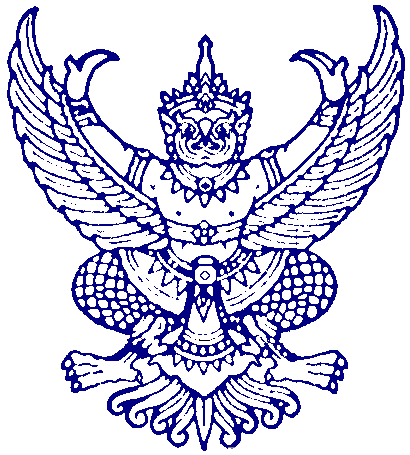 